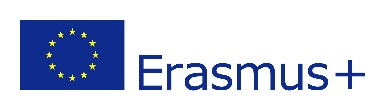 PRIJAVNI OBRAZAC ZA ODOBRENJE DODATNOG FINANCIRANJA STUDENATA S MANJE MOGUĆNOSTIIndividualna mobilnost studenata u 202_./202_.1. Dodatno financiranje u iznosu 250,00 EUR mjesečno mogu zatražiti studenti koji se u osnovnom Prijavnom obrascu na Natječaj prijave za mobilnost u svrhu studijskog boravka ili za mobilnost u svrhu stručne prakse.2. Dodatno financiranje u iznosu 100,00 EUR jednokratno mogu zatražiti studenti koji se u osnovnom Prijavnom obrascu na Natječaj prijave za kratkoročnu mobilnost u trajanju od 5 do 14 dana.3. Dodatno financiranje u iznosu od 150,00 EUR jednokratno mogu zatražiti studenti koji se u osnovnom Prijavnom obrascu na Natječaj prijave za kratkoročnu mobilnost u trajanju od 15 do 30 dana.Označite kategoriju za koju se prijavljujete za dodatno financiranje u okviru natječaja za dodjelu financijskih potpora studentima za mobilnost u okviru ERASMUS+ programa – Ključne aktivnosti 1.Tablica 1.- Popis podzastupljenih ili ranjivih skupina studenata u visokom obrazovanju* Za svaku navedenu kategoriju potrebno je dostaviti dokaznu dokumentaciju koja je detaljnije navedena u dokumentu Upute za studente.U _________________________________, ________________                                                                      _______________                          mjesto                                                    datum                                                                          potpis studenta/studentice  1Studenti nižeg socioekonomskog statusa2Studenti – izbjeglice i tražitelji azila 3Studenti čiji roditelji imaju nižu razinu obrazovanja 4Studentice u tehničkom, studenti u humanističkom području 5Stariji studenti (stariji od 30 godina)6Studenti s djecom7Studenti koji rade uz studij 8Studenti koji su završili strukovnu školu 9Studenti koji studiraju u mjestu izvan mjesta prebivališta 10Studenti djeca hrvatskih branitelja 11Studenti pripadnici romske manjine 12Studenti iz alternativne skrbi 13Studenti beskućnici i oni koji se nalaze u riziku od beskućništva14Studenti iz ruralnih područja, manjih mjesta i otoka 